ИнформацияО проведенных мероприятиях по профилактике и противодействию  распространения терроризма и экстремизма в культурно-досуговых учреждениях Ножай-Юртовского муниципального района за январь 2022г.11.01.2022 г. в 10:00ч. В СДК с.Беной-Ведено провели информационный час с участниками клубных формирований на тему: «Молодёжь: проблемы сегодняшнего дня». Терроризм - это большая опасность, способная расшатать любое, даже самое стабильное и благополучное общество. В нашей действительности он приобретает угрожающие масштабы, а его проявления влекут множество человеческих жертв. Именно поэтому по всей России ведётся активная работа по противодействию терроризму. В связи со случившейся трагедией в городе Казань, в нашем Хомутчанском центре культурного развития прошел информационный час по профилактике терроризма под названием «Молодежь: проблемы сегодняшнего дня». Ребята рассказали о том, что такое терроризм, кто такие террористы. Разобрали несколько ситуаций на конкретных примерах. Поговорили о том, как надо вести себя, если тебя взяли в заложники, что следует делать, если обнаружили подозрительный предмет. Охват 5 человек.11.01.2022 г. в 10:00ч. В СДК с.Зандак провели информационный час с участниками клубных формирований на тему: «Мир на планете-счастливы дети!». Мир на планете - это дружба между народами и людьми, это согласие интересов, основанных на любви к человечеству. Поэтому мы все должны сделать выбор: мир или война. Должны бороться против террора, чтобы дети всей планеты могли учиться, жить, работать, мечтать о будущем. Наши дети может ещё не могут сделать что-то глобальное, чтобы защитить МИР. Но если они будут об этом задумываться и реализовать свои маленькие стремления помощь МИРУ – это будет замечательно. И 21 сентября в День мира учащиеся 2 «в» класса вместе с родителями сделали голубя. Символа Мира и благополучия. Этот голубь будет висеть в нашем классе и оберегать ребят. А дети своими руками создали поделки, которые подарят своим родным и близким, с любовью и пожеланиями, чтобы в их семьях всегда царил МИР. Охват 13 человек.14.01.2022 г. в 11:00ч. В СДК с.Даттах провели конкурс плакатов, рисунков с участниками клубных формирований на тему: «Нет – терроризму!». Человечество всегда воевало. За последние пять тысяч лет зафиксировано около 15 000 больших и малых войн, в которых погибло несколько миллиардов человек. Много лет назад отгремели бои Великой Отечественной войны. Дожимая фашистов, наши отцы и деды мечтали и свято верили, что после победы на планете не будет больше войн и наступит удивительное время всеобщего братства. Победа была одержана, но всеобщий мир так и не наступил. В последние годы терроризм стал особенно изощрен, кровав и безжалостен. Взрывы в публичных местах: поездах, на вокзалах, ресторанах, в метро; похищения государственных деятелей, дипломатов, партийных лидеров; убийства, ограбления, захваты государственных учреждений, посольств, самолетов. Возникают новые невиданные прежде направления терроризма: воздушный, ядерный, биологический, экологический и информационный. Все они носят явные черты политического терроризма. Охват 8 человек.17.01.2022 г. в 10:00ч. В СДК с.Замай-Юрт провели круглый стол с подрастающим поколением села с приглашением имама села и участкового инспектора на тему: «Ислам и терроризм-вещи несовместимы». Терроризм сегодня превратился в первостепенную угрозу не только для дагестанского, российского общества, но и для всего человечества. Он представляет собой разветвленную, хорошо отлаженную мировую систему, обладающую огромными материальными, финансовыми и людскими ресурсами. Располагая новейшими вооружениями и технологиями терроризм в условиях его интернационализации и глобализации способен кардинальным образом подорвать стабильность в том или ином регионе мира. Терроризм многолик, маскируется и прикрывается различными идеологическими и политическими доктринами, в том числе религией ислам. Ряд экстремистских организаций и групп, в первую очередь, Аль-Каида, действуют под исламскими лозунгами. Влияние руководителей и вдохновителей экстремистов во многом определяется тем, что они выдают себя за последователей истинного ислама и борцов за воплощение его идеалов в жизнь. В этих условиях в мире формируется искаженное представление об исламе как о религии агрессивной, оправдывающей экстремизм и насилие. Причем, определенные круги умело используют складывающуюся ситуацию для дискредитации ислама, распространения недоверия к ее последователям, разделения и противопоставления людей по религиозному, цивилизационному признаку. Охват 18 человек.03.02.2022г. в 10:00ч. в СДК с.Гиляны провели встречу с подрастающим поколением села на тему: «Антитеррор. Теория безопасности». Понятие терроризма В ФЗ РФ дано определение. Терроризм – это насилие или угроза его применения в отношении граждан или организаций, а так же уничтожение (повреждение) или угроза уничтожения (повреждения) имущества, создающие опасность гибели людей, причинение материального ущерба или других опасных для граждан последствий в целях устрашения населения или оказания воздействия на принятие органами власти решений выгодных террористам. Террористическая деятельность включает следующие действия: организацию, планирование, подготовку и проведение террористической акции; вербовку, вооружение, обучение и использование террористов; подстрекательство к террористической акции, насилию над физическими лицами или организациями, уничтожение материальных объектов в террористической акции.07.02.2022г. в 11:00ч. в СДК с.Гендерген провели тематическую встречу с подрастающим поколением села на тему: «Профилактика и разрешение конфликтов». Конфликты существуют ровно столько, сколько существует человек, так как возникают они только в процессе общения людей. Большую часть времени человек проводит на работе, взаимодействуя с начальством и подчиненными, общаясь с сослуживцами, строя совместную деятельность с партнерами компании. При таком плотном графике общения возникает масса причин, по которым люди не совсем правильно понимают друг друга, что и приводит к спорам. Если создавшаяся ситуация представляет собой угрозу достижению поставленных целей хотя бы для одного из участников взаимодействия, то возникает конфликт. Под конфликтом принято понимать активные взаимонаправленные действия каждой из конфликтующих сторон для реализации своих целей (достижение власти, приобретение материальных ресурсов и т. д.), окрашенные сильными эмоциональными переживаниями. По статистике, 75 - 80% межличностных конфликтов возникает по причине материальной неудовлетворенности отдельных сотрудников, хотя внешне это может проявляться как несовпадение характеров или личных взглядов. Охват 10 человек.14.02.2022г. в 10:00ч. в СДК с.Симсир провели беседу с подрастающим поколением села на тему: «Мы против террора». Террористы – это преступники, которые не могут победить армию и милицию и поэтому с оружием в руках нападают на простых людей, которые пришли в кино или едут на работу, или на детей, собравшихся на праздник в школе. За терроризм полагается более строгое наказание, чем за обычное похищение людей или убийство. Поэтому бандиты знают, что им не на что надеяться, и очень жестоко обращаются с теми, на кого нападают. Цель террористов – убить за один раз как можно больше людей или захватить побольше заложников, чтобы держать их в неволе и мучить. Они думают, что так они всех запугают и получат все, что им нужно, – деньги, разрешение не подчиняться законам или что-то еще. Охват 6 человек.15.02.2022г. в 14:00ч. в СДК с.Беной провели круглый стол с участниками клубных формирований на тему: «Терроризм-угроза будущему». ТЕРРОРИСТЫ – это группа людей, которая совершает теракты. Это крайне жестокие люди, которые любыми способами хотят запугать нас. Все – они преступники. Они совершают теракты. Из задача- подчинить государство, всю общественность, заставить их выполнять требования террористов . ТЕРАКТ не знает заранее своих жертв, ибо направлен  против государства, но всегда при этом страдают люди. ТЕРРОРИЗМ – это убийства, поджоги, взрывы, захват заложников. Там, где террор, там смерть, искалеченные люди. Охват 8 человек.13.03.2022г. в 11:00ч. в Аллеройском Сельском Доме Культуры провели диспут с участниками клубных формирований на тему: «Терроризм. Я предупрежден». Террористы выбирают всегда многолюдные места. Поэтому, оказавшись в магазине, торговом центре, школе, кинотеатре, гостинице – там, где большое количество людей, надо быть очень внимательным. Обязательно нужно поинтересоваться, где находятся запасные выходы или стоп-кран, если ты на поезде, есть ли кнопка тревожности. Телефон всегда старайтесь держать наготове, в доступном месте. Если ты заметил что-то, что тебя встревожило – лучше подойти к администратору, к старшему дежурному, в зависимости оттого, где тобой замечена опасность или позвони по телефону 02, или набери номер по мобильному 112. Только будьте осторожны, чтобы преступник не заметил вас с телефоном в руках. Вас могут убить, уничтожить, как предателя, в их лице. Охват 7 человек.15.03.2022г. в 11:00ч. в Замай-Юртовском Сельском Доме Культуры провели урок безопасности с участниками клубных формирований на тему: «У терроризма нет лица». Человечество многое пережило за свою многовековую историю. Были свои взлеты и падения. Века рассвета цивилизации и века беспросветного варварства. Эпоха возрождения и эпоха инквизиции. И всегда и везде существовали люди, пытавшиеся навязать свою волю другим. Они осуществляли свои идеи предельно простым, но неизменно кровавым методом. Имя ему – террор. Дети и взрослые в России и во всем мире должны знать, что с терроризмом необходимо не только бороться, гораздо важнее и эффективнее предупреждать его возникновение. Только объединившись, мы сможем противостоять терроризму, не только национальному, но и международному.Каждый из нас просто обязан проявлять ответственность и бдительность, ведь никто не застрахован от попадания в подобную страшную ситуацию. А лучшей профилактикой экстремистских настроений в обществе являются толерантность и взаимоуважение. Мы должны уважать культурные и религиозные особенности всех тех народов, которые населяют нашу многонациональную страну. Бояться терроризма нельзя, потому что жизнь под страхом очень тяжела, и именно этого добиваются террористы, но нужно быть в любой ситуации бдительными и осторожными. Охват 10 человек.21.03.2022г. в 10:00ч. в Беной-Веденском Сельском Доме Культуры провели диспут с подрастающим поколением села на тему: «Скажем терроризму-Нет». Терроризм - постоянный спутник человечества, который относится к числу самых опасных и труднопрогнозируемых явлений современности, приобретающих все более разнообразные формы и угрожающие масштабы. Террористические акты приносят массовые человеческие жертвы, оказывают сильное психологическое давление на большие массы людей, влекут разрушение материальных и духовных ценностей, не поддающихся порой восстановлению, сеют вражду между государствами, провоцируют войны, недоверие и ненависть между социальными и национальными группами, которые иногда невозможно преодолеть в течение жизни целого поколения. Охват 8 человек.23.03.2022г. в 11:00ч. в Даттахском Сельском Доме Культуры провели круглый стол с участниками клубных формирований на тему: «Проведение дня безопасности». Современную международную обстановку трудно назвать стабильной. Продолжаются локальные войны, военные конфликты, связанные с религиозными, территориальными и национальными спорами. В нашу, казалось бы, мирную жизнь все настойчивей вторгается такое зловещее явление, как терроризм. Размах терроризма приобретает сегодня поистине всемирный характер. Теперь уже каждый ребенок знает о том, что скрывается за этим понятием. Терроризм - это тяжкое преступление, когда организованная группа людей стремиться достичь своей цели при помощи насилия. Террористы – это люди, которые захватывают в заложники, организуют взрывы в многолюдных местах, используют оружие. Часто жертвами терроризма становятся невинные люди, среди которых есть и дети. Терроризм - это зло против человечества, и от него не застрахован никто. В том числе и мы. Охват 6 человек.Директор МКУК«Районный Дворец Культуры им. И. Г. Усманова»								З. З. АрзамиевАдминистрация Ножай-Юртовского муниципального районаМУНИЦИПАЛЬНОЕ КАЗЕННОЕУЧРЕЖДЕНИЕ КУЛЬТУРЫ «РАЙОННЫЙ ДВОРЕЦ КУЛЬТУРЫ ИМ.И.Г.УСМАНОВА» НОЖАЙ-ЮРТОВСКОГО МУНИЦИПАЛЬНОГО РАЙОНА366241, Чеченская Республика, Ножай-Юртовский район, c.Ножай-Юрт, ул.А.А. КАДЫРОВА 152, rdk.nojay@mail.ruОКПО 67308960; ОГРН 1112032002015; ИНН/КПП 2009002687/200901001 сайт https://nkultura.mk95.ru/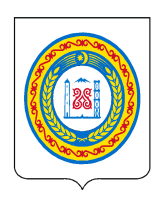 Нажин-Юьртан муниципальни к1оштан администрациНОЖИН-ЮРТАНК1ОШТАН КУЛЬТУРИНМУНИЦИПАЛЬНИКАЗЕННИ УЧРЕЖДЕНИ «И.Г.УСМАНОВИ Ц1АРАХ ДОЛУ РАЙОНАН КУЛЬТУРИН Ц1А»366241 Нохчийн Республикан, Нажай-Юьртан к1ошт, Нажи-Юрт, А.А.Кадыровн ур.152rdk.nojay@mail.ruОКПО 6730896; ОГРН 1112032002015;ИНН/КПП 2009002687/200901001 сайт https://nkultura.mk95.ru/